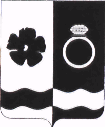 АДМИНИСТРАЦИЯ ПРИВОЛЖСКОГО МУНИЦИПАЛЬНОГО РАЙОНАПОСТАНОВЛЕНИЕот 05.04.2021 № 124-пО внесении изменений в постановление администрации Приволжского муниципального района от 03.12.2015 № 1022-п «Об утверждении реестра муниципальных услуг (функций) Приволжского муниципального района»(с изменениями от 14.04.2021)В соответствии с Федеральным законом от 27.07.2010 № 210-ФЗ «Об организации предоставления государственных и муниципальных услуг»,  постановлением администрации Приволжского муниципального района от 21.04.2016г. № 230-п «Об утверждении Порядка формирования и ведения реестра муниципальных услуг (функций) Приволжского муниципального района» администрация Приволжского муниципального района п о с т а н о в л я е т:  Внести в постановление администрации Приволжского муниципального района от 03.12.2015 № 1022-п «Об утверждении реестра муниципальных услуг (функций) Приволжского муниципального района» изменение, изложив приложение в новой редакции (прилагается).Контроль за исполнением настоящего постановления возложить на заместителя главы администрации Приволжского муниципального района по экономическим вопросам Е.Б.Носкову. 3. Настоящее постановление вступает в силу с момента официального опубликования в информационном бюллетене «Вестник Совета и администрации Приволжского муниципального района» и на официальном сайте Приволжского муниципального района www.privadmin.ru.Глава Приволжского муниципального района                                                                 И.В. МельниковаПриложение к постановлению администрации Приволжского муниципального районаот 05.04.2021 № 124-пРЕЕСТРМУНИЦИПАЛЬНЫХ УСЛУГ (ФУНКЦИЙ) ПРИВОЛЖСКОГО МУНИЦИПАЛЬНОГО РАЙОНА№ п/пНаименование муниципальной услуги (функции)Наименование отдела, комитета, муниципального учреждения, предприятия, предоставляющего муниципальную услугу (функцию)Нормативные правовые акты (с указанием пункта, статьи федерального закона, закона Ивановской области, постановления администрации Приволжского муниципального района), в соответствии с которыми предоставляется муниципальная услуга (функция)Получатель муниципальной услуги (функции)Результат предоставления муниципальной услуги (функции)Возмездность предоставления услуги (платная/бесплатная)Муниципальные услуги (функции), предоставляемые отделами и комитетами администрации Приволжского муниципального района и подведомственными ей организациямиМуниципальные услуги (функции), предоставляемые отделами и комитетами администрации Приволжского муниципального района и подведомственными ей организациямиМуниципальные услуги (функции), предоставляемые отделами и комитетами администрации Приволжского муниципального района и подведомственными ей организациямиМуниципальные услуги (функции), предоставляемые отделами и комитетами администрации Приволжского муниципального района и подведомственными ей организациямиМуниципальные услуги (функции), предоставляемые отделами и комитетами администрации Приволжского муниципального района и подведомственными ей организациямиМуниципальные услуги (функции), предоставляемые отделами и комитетами администрации Приволжского муниципального района и подведомственными ей организациямиМуниципальные услуги (функции), предоставляемые отделами и комитетами администрации Приволжского муниципального района и подведомственными ей организациями1.Предоставление администрацией Приволжского муниципального района градостроительного плана земельного участкаОтдел градостроительства и архитектуры администрации Приволжского муниципального районаПостановление администрации Приволжского муниципального района от 21.09.2017г. № 731-п «Об утверждении административного регламента предоставления муниципальной услуги «Предоставление администрацией Приволжского муниципального района градостроительного плана земельного участка»Правообладатель земельного участка-выдача Заявителю ГПЗУ;-выдача Заявителю письма об отказе в выдаче ГПЗУ с указанием причин такого отказаБесплатная2.Выдача разрешения на строительство в случаях, предусмотренных Градостроительным кодексом Российской ФедерацииОтдел градостроительства и архитектуры администрации Приволжского муниципального районаПостановление администрации Приволжского муниципального района от 23.05.2016г. № 298-п «Об утверждении административного регламента предоставления муниципальной услуги «Выдача разрешений на строительство в случаях, предусмотренных Градостроительным кодексом Российской Федерации»Застройщики - физические или юридические лица-выдача разрешения на строительство;-внесение изменений в разрешение на строительство;-продление срока действия разрешения на строительствоБесплатная3.Выдача администрацией Приволжского муниципального района разрешений на ввод объектов в эксплуатацию в случаях, предусмотренных Градостроительным кодексом Российской ФедерацииОтдел градостроительства и архитектуры администрации Приволжского муниципального районаПостановление администрации Приволжского муниципального района от 09.08.2018г. № 507-п «Об утверждении административного регламента предоставления муниципальной услуги «Выдача администрацией Приволжского муниципального района разрешений на ввод объектов в эксплуатацию в случаях, предусмотренных Градостроительным кодексом Российской Федерации"Застройщики - физические или юридические лица- выдача разрешения на ввод объекта в эксплуатацию; - мотивированный отказ в выдаче разрешения на ввод объекта в эксплуатацию.Бесплатная4.Выдача разрешения на установку рекламной конструкции на территории Приволжского муниципального районаОтдел градостроительства и архитектуры администрации Приволжского муниципального районаПостановление администрации Приволжского муниципального района от 31.03.2016г. № 188-п «Об утверждении административного регламента предоставления муниципальной услуги «Выдача разрешения на установку рекламной конструкции, аннулирование разрешения на установку рекламной конструкции, выдача предписаний о демонтаже самовольно установленных рекламных конструкций на территории Приволжского муниципального района»Юридические и физические лица-выдача разрешения на установку рекламной конструкции -обоснованный отказ -уведомление об аннулировании разрешения-выдача предписания на демонтаж рекламной конструкцииПлатная(госпошлина) (пп. 105 п. 1 ст. 333.33 НК РФ)5.Предоставление разрешения на отклонение от предельных параметров разрешенного строительства, реконструкции объектов капитального строительстваОтдел градостроительства и архитектуры администрации Приволжского муниципального районаПостановление администрации Приволжского муниципального района от 10.10.2016г. № 682-п «Об утверждении административного регламента предоставления муниципальной услуги «Предоставление разрешений на отклонение от предельных параметров разрешенного строительства, реконструкции объектов капитального строительства»физические, юридические лица, ИПа) выдача Заявителю постановления администрации о предоставлении разрешения на отклонение от предельных параметров разрешенного строительства, реконструкции объектов капитального строительства;б) выдача Заявителю постановления администрации об отказе в предоставлении разрешения на отклонение от предельных параметров разрешенного строительства, реконструкции объектов капитального строительства.Бесплатная6.Предоставление разрешений на условно разрешенный вид использования земельного участка или объекта капитального строительстваОтдел градостроительства и архитектуры администрации Приволжского муниципального районаПостановление администрации Приволжского муниципального района от 10.10.2016г. № 683-п «Об утверждении административного регламента предоставления муниципальной услуги «Предоставление разрешений на условно разрешенный вид использования земельного участка или объекта капитального строительства»физические, юридические лица, ИПвыдача разрешения или отказа в предоставлении разрешения на условно разрешенный вид использования земельного участка или объекта капитального строительства.Бесплатная7.Выдача ордера на производство земляных работОтдел градостроительства и архитектуры администрации Приволжского муниципального районаПостановление администрации Приволжского муниципального района от 30.08.2017г. № 653-п «Об утверждении административного регламента предоставления муниципальной услуги «Выдача ордера на производство земляных работ»Юридические и физические лица- выдача ордера на производство земляных работ;- мотивированного отказа в предоставлении ордера на производство земляных работ;- продление срока действия ордера на производство земляных работ;- закрытие ордера на производство земляных работ.Бесплатная8.Выдача решения о переводе или об отказе в переводе жилого помещения в нежилое или нежилого помещения в жилоеУправление жилищно-коммунального хозяйства района администрации Приволжского муниципального районаПостановление администрации Приволжского муниципального района от 30.12.2016г. № 951-п «Об утверждении административного регламента предоставления муниципальной услуги «Выдача решения о переводе или об отказе в переводе жилого помещения в нежилое или нежилого помещения в жилое»Юридические и физические лица- выдача или направление Заявителю уведомления о принятом решении о переводе либо об отказе в переводе и постановления о разрешении перевода или об отказе в переводе жилого помещения в нежилое или нежилого помещения в жилое помещениеБесплатная9.Выдача решения о согласовании или об отказе в согласовании перепланировки и (или) переустройства жилого помещенияУправление жилищно-коммунального хозяйства района администрации Приволжского муниципального районаПостановление администрации Приволжского муниципального района от 30.12.2016г. № 953-п «Об утверждении административного регламента предоставления муниципальной услуги «Выдача решения о согласовании или об отказе в согласовании перепланировки и (или) переустройства жилого помещения» Юридические и физические лица- решение о согласовании переустройства и (или) перепланировки жилого помещения;- решение об отказе в согласовании переустройства и (или) перепланировки жилого помещения.Бесплатная10.Выдача разрешения на снос зеленых насаждений на территории Приволжского городского поселенияУправление жилищно-коммунального хозяйства района администрации Приволжского муниципального районаПостановление администрации Приволжского муниципального района от 09.06.2017г. № 437-п «Об утверждении административного регламента по предоставлению муниципальной услуги "Выдача разрешения на снос зеленых насаждений на территории Приволжского городского поселения»ИП, ЮЛ, физические лица, имеющие намерение осуществить снос зеленых насажденийРазрешение на снос зеленых насаждений либо отказ в выдаче разрешенияБесплатная11.Постановка граждан на учет в качестве нуждающихся в жилых помещениях, предоставляемых по договорам социального наймаКомитет по управлению муниципальным имуществом администрации Приволжского муниципального районаПостановление администрации Приволжского муниципального района от 23.08.2016г. № 564-п «Об утверждении административного регламента по предоставлению муниципальной услуги «Постановка граждан на учет в качестве нуждающихся в жилых помещениях, предоставляемых по договорам социального найма» Физические лица- постановка граждан на учет в качестве нуждающихся в жилых помещениях и направление уведомления о принятии на учет граждан в качестве нуждающихся в жилых помещениях;- направление уведомления об отказе в принятии на учет граждан в качестве нуждающихся в жилых помещенияхБесплатная12.Предоставление информации об очередности предоставления жилых помещений муниципального жилищного фонда гражданам, состоящим на учете в качестве нуждающихся в жилых помещениях, предоставляемых по договорам социального наймаКомитет по управлению муниципальным имуществом администрации Приволжского муниципального районаПостановление администрации Приволжского муниципального района от 23.08.2016г. № 563-п «Об утверждении административного регламента по предоставлению муниципальной услуги «Предоставление информации об очередности предоставления жилых помещений муниципального жилищного фонда гражданам, состоящим на учете в качестве нуждающихся в жилых помещениях, предоставляемых по договорам социального найма»Физические лицаСправка об очередности или об отказе в предоставлении информации Бесплатная13.Утверждение схемы расположения земельного участка на кадастровом плане территорииКомитет по управлению муниципальным имуществом администрации Приволжского муниципального районаПостановление администрации Приволжского муниципального района от 11.06.2015г. № 566-п «Об утверждении административного регламента предоставления муниципальной услуги по утверждению схемы расположения земельного участка на кадастровом плане территории»Юридические и физические лицаУтверждение схемы расположения земельного участка на кадастровом плане территории (постановление Администрации);- отказ в утверждении схемы расположения земельного участка на кадастровом плане территорииБесплатная14.Предоставление земельного участка, свободного от застройки, без проведения торгов (в собственность, аренду, постоянное (бессрочное) пользование, безвозмездное пользование)Комитет по управлению муниципальным имуществом администрации Приволжского муниципального районаПостановление администрации Приволжского муниципального района от 11.06.2015г. № 559-п «Об утверждении административного регламента предоставления земельного участка, свободного от застройки, без проведения торгов (в собственность, аренду, постоянное (бессрочное) пользование, безвозмездное пользование)»Юридические и физические лица- предоставление земельного участка в собственность, в аренду, постоянное (бессрочное) пользование, безвозмездное пользование;- отказ в предоставлении земельного участка в собственность, в аренду, постоянное (бессрочное) пользование, безвозмездное пользованиеБесплатная15.Прекращение права постоянного (бессрочного) пользования, пожизненного наследуемого владения земельным участком по заявлению правообладателяКомитет по управлению муниципальным имуществом администрации Приволжского муниципального районаПостановление администрации Приволжского муниципального района от 11.06.2015г. № 556-п «Об утверждении административного регламента предоставления муниципальной услуги по прекращению права постоянного (бессрочного) пользования, пожизненного наследуемого владения земельным участком по заявлению правообладателя»Юридические и физические лица- постановление Администрации о прекращении права постоянного (бессрочного) пользования, права пожизненного наследуемого владения земельным участком;-отказ в предоставлении муниципальной услугиБесплатная16.Предоставление в аренду без проведения торгов земельных участков однократно для завершения строительства объекта незавершенного строительстваКомитет по управлению муниципальным имуществом администрации Приволжского муниципального районаПостановление администрации Приволжского муниципального района от 11.06.2015г. № 558-п «Об утверждении административного регламента предоставления в аренду без проведения торгов земельных участков однократно для завершения строительства объекта незавершенного строительства»Юридические и физические лица- проект договора аренды земельного участка;- решение об отказе в предоставлении земельного участка.Бесплатная17.Предварительное согласование предоставления земельного участка Комитет по управлению муниципальным имуществом администрации Приволжского муниципального районаПостановление администрации Приволжского муниципального района от 11.06.2015г. № 563-п «Об утверждении административного регламента предоставления муниципальной услуги по предварительному согласованию предоставления земельного участка»Юридические и физические лица- предварительное согласование предоставления земельных участков;- отказ в предварительном согласовании предоставления земельных участков.Бесплатная18.Предоставление земельного участка, на котором расположены здания, сооружения (в собственность, аренду, постоянное (бессрочное) пользование, безвозмездное пользование)Комитет по управлению муниципальным имуществом администрации Приволжского муниципального районаПостановление администрации Приволжского муниципального района от 15.06.2015г. № 572-п «Об утверждении административного регламента предоставления муниципальной услуги по предоставлению земельного участка, на котором расположены здания, сооружения (в собственность, аренду, постоянное (бессрочное) пользование, безвозмездное пользование)»Юридические и физические лица-проект договора купли-продажи, аренды, безвозмездного пользования земельным участком или решения о предоставлении земельного участка в собственность бесплатно в постоянное (бессрочное) пользование;- письменный отказ в предоставлении муниципальной услугиБесплатная19.Предварительное согласование предоставления земельных участков гражданам для индивидуального жилищного строительства, ведения личного подсобного хозяйства в границах населенного пункта, садоводства, дачного хозяйства, гражданам и крестьянским (фермерским) хозяйствам для осуществления крестьянским (фермерским) хозяйством его деятельностиКомитет по управлению муниципальным имуществом администрации Приволжского муниципального районаПостановление администрации Приволжского муниципального района от 15.06.2015г. № 571-п «Об утверждении административного регламента предоставления муниципальной услуги «Предварительное согласование предоставления земельных участков гражданам для индивидуального жилищного строительства, ведения личного подсобного хозяйства в границах населенного пункта, садоводства, дачного хозяйства, гражданам и крестьянским (фермерским) хозяйствам для осуществления крестьянским (фермерским) хозяйством его деятельности»Граждане РФ, КФХпредоставление (отказ в предоставлении) земельного участка в собственность посредством продажи без торгов;предоставление (отказ в предоставлении) земельного участка в аренду без проведения торгов;Бесплатная20.Выдача разрешения на использование земель или земельных участков без предоставления земельных участков и установления сервитутаКомитет по управлению муниципальным имуществом администрации Приволжского муниципального районаПостановление администрации Приволжского муниципального района от 11.06.2015г. № 557-п «Об утверждении административного регламента предоставления муниципальной услуги по выдаче разрешения на использование земель или земельных участков без предоставления земельных участков и установления сервитута»Юридические и физические лица- выдача разрешения на использование земель или земельного участка;- отказ в выдаче разрешения на использование земель или земельного участка.Бесплатная21.Предоставление выписок из реестра имущества, находящегося в муниципальной собственностиКомитет по управлению муниципальным имуществом администрации Приволжского муниципального районаПостановление администрации Приволжского муниципального района от 15.12.2016г. № 848-п «Об утверждении административного регламента предоставления муниципальной услуги по предоставлению выписок из реестра имущества, находящегося в муниципальной собственности»Юридические физические лица, проживающие по месту жительства на территории муниципального образования «Приволжское городское поселение»-Выписки из реестра имущества, находящегося в муниципальной собственности Приволжского муниципального района или реестра имущества, находящегося в муниципальной собственности Приволжского городского поселения, содержащей сведения об объекте имущества;- уведомление, содержащее сведения об отсутствии информации в реестре муниципального имущества;- письмо об отказе в выдаче выпискиБесплатная22.Оказание имущественной поддержки субъектам малого и среднего предпринимательства в виде передачи в пользование муниципального имущества на льготных условияхКомитет по управлению муниципальным имуществом администрации Приволжского муниципального районаПостановление администрации Приволжского муниципального района от 16.08.2018 №529-п «Об утверждении административного регламента по оказанию муниципальной услуги «Оказание имущественной поддержки субъектам малого и среднего предпринимательства в виде передачи в пользование муниципального имущества на льготных условиях»субъекты малого и среднего предпринимательства (СМиСП)- заключение с СМиСП договора аренды/безвозмездного пользования муниципального имущества, находящегося в собственности Приволжского городского поселения;- мотивированный отказ в допуске к участию в отборе для предоставления муниципального имущества, находящегося в собственности Приволжского городского поселения;- мотивированный отказ в предоставлении в аренду/безвозмездное пользование муниципального имущества, находящегося в собственности Приволжского городского поселения.Бесплатная23.Продажа муниципального имущества, находящегося в собственности Приволжского муниципального района и Приволжского городского поселения, субъектам малого и среднего предпринимательства при реализации преимущественного права на приобретение ими арендуемого имуществаКомитет по управлению муниципальным имуществом администрации Приволжского муниципального районаПостановление администрации Приволжского муниципального района от 08.12.2020 № 586-п «Об утверждении административного регламента предоставления муниципальной услуги «Продажа муниципального имущества, находящегося в собственности Приволжского муниципального района и Приволжского городского поселения, субъектам малого и среднего предпринимательства при реализации преимущественного права на приобретение ими арендуемого имущества»Субъекты МСП, сведения о которых внесены в единый реестр МСП в соответствии со ст.4.1 Федерального закона от 24.07.2007 №209-ФЗ «О развитии малого и среднего предпринимательства в РФ»Договор купли-продажи муниципального имуществаБесплатная24.Консультация по вопросам защиты прав потребителейКомитет экономики и закупок администрации Приволжского муниципального районаПостановление администрации Приволжского муниципального района от 11.10.2016г. № 684-п «Об утверждении административного регламента предоставления муниципальной услуги "Консультация по вопросам защиты прав потребителей»Физические лицаПредоставление консультации гражданам по вопросам защиты прав потребителейБесплатная25.Рассмотрение заявок субъектов малого и среднего предпринимательства об оказании финансовой поддержкиКомитет экономики и закупок администрации Приволжского муниципального районаПостановление администрации Приволжского муниципального района от 24.05.2017г. № 391-п «Об утверждении административного регламента предоставления муниципальной услуги «Рассмотрение заявок субъектов малого и среднего предпринимательства об оказании финансовой поддержки»ЮЛ и ИП, являющиеся СМСПРешение Комиссии по предоставлению и расходованию субсидий бюджета Приволжского городского поселения на государственную поддержку субъектов малого и среднего предпринимательстваБесплатная26.Выдача разрешений на выполнение авиационных работ, парашютных прыжков, демонстрационных полетов воздушных судов, полетов беспилотных воздушных судов (за исключением полетов беспилотных воздушных судов с максимальной взлетной массой менее 0,25 кг), подъема привязных аэростатов над территорией Приволжского муниципального района, посадку (взлет) на площадки, расположенные в границах Приволжского муниципального района, сведения о которых не опубликованы в документах аэронавигационной информацииКомитет экономики и закупок администрации Приволжского муниципального районаПостановление администрации Приволжского муниципального района от 20.06.2018г. № 396-п «Об утверждении административного регламента предоставления муниципальной услуги «Выдача разрешений на выполнение авиационных работ, парашютных прыжков демонстрационных полётов воздушных судов, полетов беспилотных летательных аппаратов, подъема привязных аэростатов над территорией Приволжского муниципального района, посадку (взлет) на площадки, расположенные в границах Приволжского муниципального района, сведения о которых не опубликованы в документах аэронавигационной информации»Юридические и физические лица1) Направление (выдача) разрешения 2) направление (выдача) уведомления об отказе в предоставлении Бесплатная27.Выдача справок о регистрации по месту жительства гражданам Приволжского городского поселения, проживающим в частном сектореМКУ «МФЦ. Управление делами»Постановление администрации Приволжского муниципального района от 17.11.2016г. № 769-п «Об утверждении административного регламента предоставления муниципальной услуги «Выдача справок о регистрации по месту жительства гражданам Приволжского городского поселения, проживающим в частном секторе»Физические лица, проживающие по месту жительства на территории муниципального образования «Приволжское городское поселение»Выдача справки о регистрации по месту жительства либо письменное уведомление с мотивированным отказом в выдаче справкиБесплатная28.Выдача справок об отсутствии постоянно и временно проживающих граждан в жилом помещении (доме) гражданам Приволжского городского поселения и сельских поселений Приволжского муниципального районаМКУ «МФЦ. Управление делами»Постановление администрации Приволжского муниципального района от 19.02.2018г. № 125-п «Об утверждении административного регламента предоставления муниципальной услуги «Выдача справок об отсутствии постоянно и временно проживающих граждан в жилом помещении (доме) гражданам Приволжского городского поселения и сельских поселений Приволжского муниципального района»Физические лица, проживающие по месту жительства на территории муниципальных образований Приволжского муниципального района «Приволжское городское поселение, Ингарское сельское поселение, Новское сельское поселение, Рождественское сельское поселение»Выдача справки об отсутствии постоянно и временно проживающих граждан в жилом помещении (доме) гражданам Приволжского городского поселения и сельских поселений Приволжского муниципального районаБесплатная29.Учет личных подсобных хозяйств, расположенных на территории Приволжского городского поселения, ведение похозяйственной книги и выдача выписки из похозяйственной книгиМКУ «МФЦ. Управление делами»Постановление администрации Приволжского муниципального района от 07.04.2016г. № 196-п «Об утверждении административного регламента по предоставлению муниципальной услуги «Учет личных подсобных хозяйств, расположенных на территории Приволжского городского поселения, ведение похозяйственной книги и выдача выписки из похозяйственной книги»Физические лица-учет личного подсобного хозяйства (ЛПХ) и ведение похозяйственной книги;- выдача выписки из похозяйственной книги о наличии у гражданина права на земельный участок;-выписку из похозяйственной книги о наличии у гражданина земельного участка для ведения ЛПХ, жилых и нежилых строений, домашних животных, технических средств;-письмо, содержащее мотивированный отказ в предоставлении муниципальной услуги.Бесплатная30.Предоставление документальной архивной информации по запросамМКУ «МФЦ. Управление делами»Постановление администрации Приволжского муниципального района от 29.12.2015г. № 1105-п «Об утверждении административного регламента по предоставлению муниципальной услуги «Предоставление документальной архивной информации по запросам»Физические лица, индивидуальные предприниматели, юридические лица- выдача копий (дубликатов) архивных документов;- отказ в выдаче запрашиваемых копий (дубликатов) архивных документов с указанием причины отказаБесплатная31.Прием документов на архивное хранение от физических и юридических лицМКУ «МФЦ. Управление делами»Постановление администрации Приволжского муниципального района от 13.04.2018г. № 238-п «Об утверждении административного регламента предоставления муниципальной услуги «Прием документов на архивное хранение от физических и юридических лиц»Юридические и физические лицаПрием документов на постоянное хранениеБесплатная32.Предоставление письменных разъяснений налогоплательщикам по вопросам применения муниципальных правовых актов о местных налогах и сборахФинансовое управление администрации Приволжского муниципального районаПостановление администрации Приволжского муниципального района от 29.11.2016г. № 798-п «Об утверждении административного регламента по предоставлению муниципальной услуги «Предоставление письменных разъяснений налогоплательщикам по вопросам применения муниципальных правовых актов о местных налогах и сборах»Юридические и физические лицаПредоставление письменных разъяснений налогоплательщикам и налоговым агентам по вопросам применения нормативных правовых актов о местных налогах и сборахБесплатная33.Предоставление информации о порядке проведения государственной (итоговой) аттестации обучающихся, освоивших образовательные программы основного общего и среднего  общего образования, в том числе в форме единого государственного экзамена, а также информации из баз данных субъектов Российской Федерации об участниках единого государственного экзамена и о результатах единого государственного экзаменаМуниципальное казенное учреждение отдел образования администрации Приволжского муниципального районаПостановление администрации Приволжского муниципального района от 19.12.2016г. № 856-п «Об утверждении административных регламентов по предоставлению муниципальных услуг МКУ отделом образования и муниципальными учреждениями образования Приволжского муниципального района»Физические лицаПолучение информацииБесплатная34.Предоставление информации об организации общедоступного и бесплатного начального общего, основного общего, среднего общего образования, дополнительного образования по основным общеобразовательным программам в общеобразовательных учреждениях Приволжского муниципального районаМуниципальное казенное учреждение отдел образования администрации Приволжского муниципального районаПостановление администрации Приволжского муниципального района от 19.12.2016г. № 856-п «Об утверждении административных регламентов по предоставлению муниципальных услуг МКУ отделом образования и муниципальными учреждениями образования Приволжского муниципального района»Физические лицаПолучение информацииБесплатная35.Прием заявлений, постановка на учет и зачисление детей в образовательные учреждения, реализующие основную образовательную программу дошкольного образованияМуниципальное казенное учреждение отдел образования администрации Приволжского муниципального районаПостановление администрации Приволжского муниципального района от 19.12.2016г. № 856-п «Об утверждении административных регламентов по предоставлению муниципальных услуг МКУ отделом образования и муниципальными учреждениями образования Приволжского муниципального района»Физические лицаВыдача направления-путевки в образовательную организациюБесплатная36.Предоставление информации о текущей успеваемости учащегося, ведение электронного дневника и электронного журнала успеваемостиМуниципальные казенные общеобразовательные учрежденияПостановление администрации Приволжского муниципального района от 19.12.2016г. № 856-п «Об утверждении административных регламентов по предоставлению муниципальных услуг МКУ отделом образования и муниципальными учреждениями образования Приволжского муниципального района»Физические лицаПолучение информацииБесплатная37.Прием заявлений о зачислении в муниципальные образовательные организации, реализующие программы общего образования(изм. от 14.04.2021)Муниципальные казенные общеобразовательные учрежденияПостановление администрации Приволжского муниципального района от 19.12.2016г. № 856-п «Об утверждении административных регламентов по предоставлению муниципальных услуг МКУ отделом образования и муниципальными учреждениями образования Приволжского муниципального района»Физические лицаОсвоение учащимися основных общеобразовательных программ, подтвержденное результатами ГИА, независимой оценкой качества образования (ЕГЭ)Бесплатная38.Предоставление общедоступного бесплатного дошкольного образования, присмотр и уход за детьми Муниципальные казенные общеобразовательные учрежденияПостановление администрации Приволжского муниципального района от 19.12.2016г. № 856-п «Об утверждении административных регламентов по предоставлению муниципальных услуг МКУ отделом образования и муниципальными учреждениями образования Приволжского муниципального района»Физические лицаПредоставление бесплатного дошкольного образования в соответствии с федеральным государственным образовательным стандартом; - присмотр и уход за детьмиОбщедоступное бесплатное дошкольное образование – бесплатноПрисмотр и уход за детьми - платно39.Предоставление бесплатного дополнительного образованияМуниципальные казенные учреждения дополнительного образования детейПостановление администрации Приволжского муниципального района от 19.12.2016г. № 856-п «Об утверждении административных регламентов по предоставлению муниципальных услуг МКУ отделом образования и муниципальными учреждениями образования Приволжского муниципального района»Физические лицаОсвоение образовательных программ дополнительного образования с последующей выдачей: зачетная квалифиционная книжка спортсменов типового образца, диплом выпускника ЦДЮТ, утвержденный на педагогическом советеБесплатная40.Организация отдыха детей в каникулярное времяМуниципальные казенные общеобразовательные учрежденияПостановление администрации Приволжского муниципального района от 19.12.2016г. № 856-п «Об утверждении административных регламентов по предоставлению муниципальных услуг МКУ отделом образования и муниципальными учреждениями образования Приволжского муниципального района»Физические лицаВключение в реестр на отдых и оздоровлениеБесплатная41.Организация подвоза учащихсяМуниципальные казённые общеобразовательные учреждения,Муниципальное автономное учреждение "ШкольникПостановление администрации Приволжского муниципального района от 19.12.2016г. № 856-п «Об утверждении административных регламентов по предоставлению муниципальных услуг МКУ отделом образования и муниципальными учреждениями образования Приволжского муниципального района»Учащиеся, муниципальных общеобразовательных учреждений Приволжского муниципального районаДоставка к общеобразовательным учреждениям Приволжского муниципального района и иным учреждениям в соответствии с учебным планом в течение всего учебного годаБесплатная42.Организация питания школьниковМуниципальные казённые общеобразовательные учреждения Постановление администрации Приволжского муниципального района от 19.12.2016г. № 856-п «Об утверждении административных регламентов по предоставлению муниципальных услуг МКУ отделом образования и муниципальными учреждениями образования Приволжского муниципального района»Учащиеся 1-4 классов Учащиеся 5-11 классов относящиеся к льготной категории: «дети из малообеспеченных семей», «дети из многодетных семей», «дети-инвалиды»,«дети, находящиеся под опекой», «состоящие на учете в противотуберкулезном диспансере», «дети, находящиеся в трудной жизненной ситуации»приказ об организации питанияБесплатная